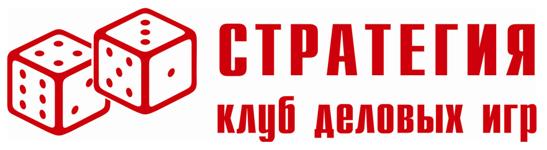 Школа экономики, бизнеса и праваКлуб деловых игр «Стратегия»Заявкана участие в XV Чемпионате Костромской области по Деловым играм.Место проведения: г. Кострома ул. 1-го Мая, 12 ГКУ «Дворец творчества».Дата проведение чемпионата: 11 февраля 2018 г.  Регламент проведения:
 9.30 - 10.00    Регистрация,10.00 Открытие Чемпионата10.20 – инструктаж по деловой игре «Регионы»11.00 – 14.00 Игра «Регионы»14.10 Презентация Санкт-петербургского государственного экономического университета15.00 Итоги и награждениеНазвание команды_________________________________________________________________Руководитель_______________________________________________________________________Орг взнос: 100 руб. с участника (500 руб с команды)По всем вопросам и предложениям обращаться по адресу:Г. Кострома ул. 1-го Мая, 12 («Дворец творчества») кабинет №11Сухенко Екатерина Викторовна 8-920644-32-86shebip.ru  *****   vk.com/shebip *****   instagram.com/shebip ***** shebip@mail.ru№ФИ участникаНазвание образовательного учрежденияклассКонтактный телефон12345